 Dot Cards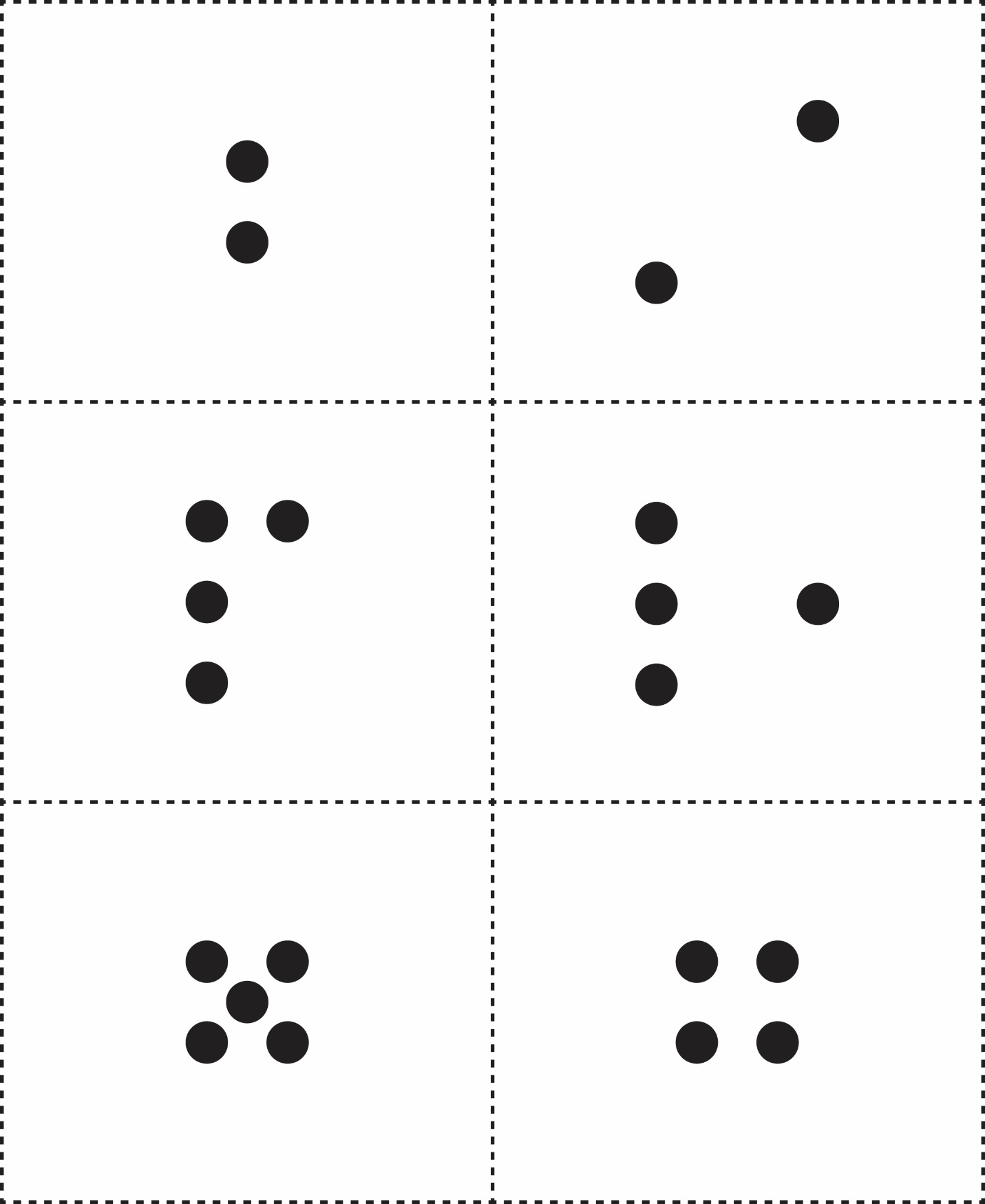 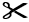  Dot Cards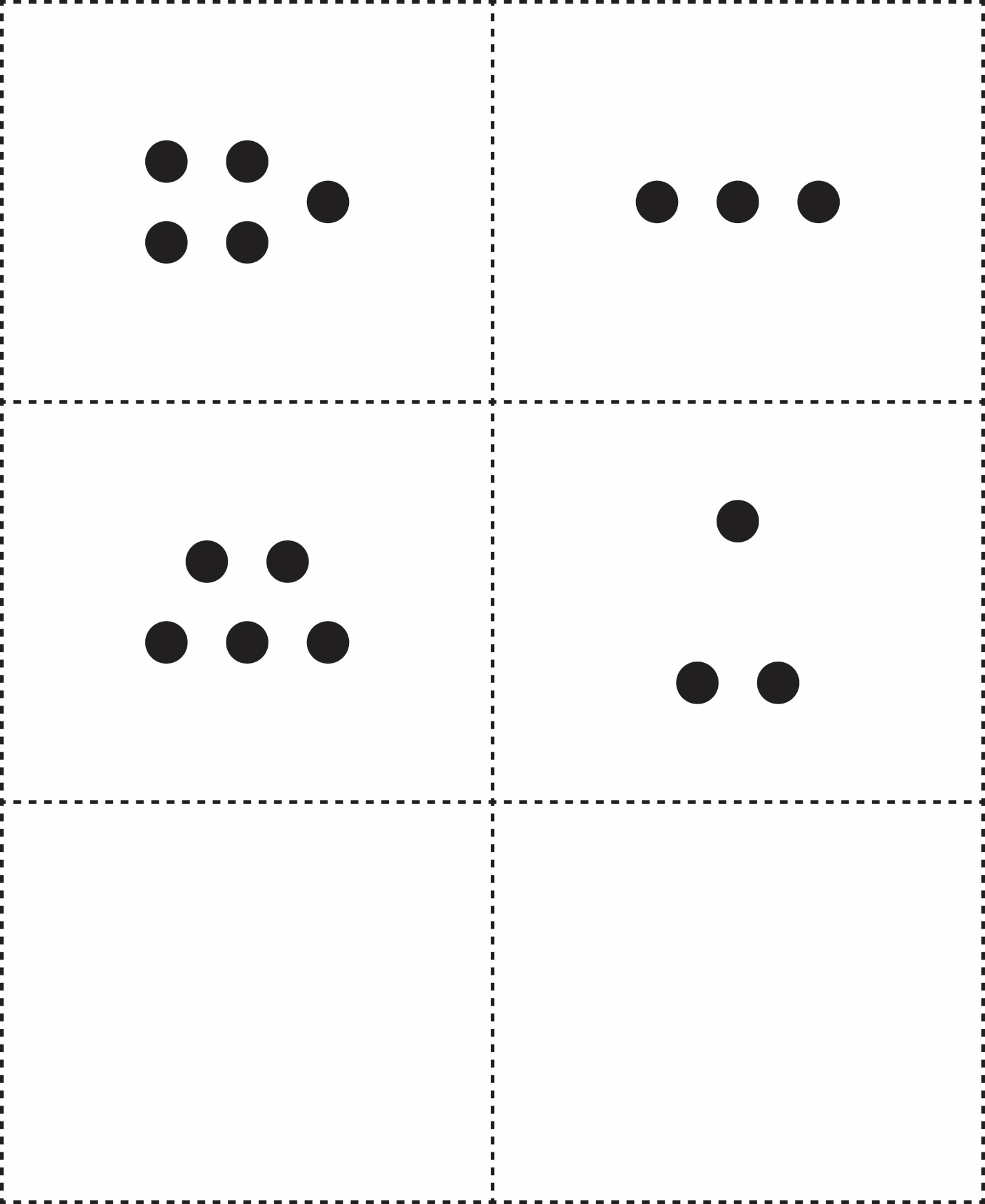  Dot Cards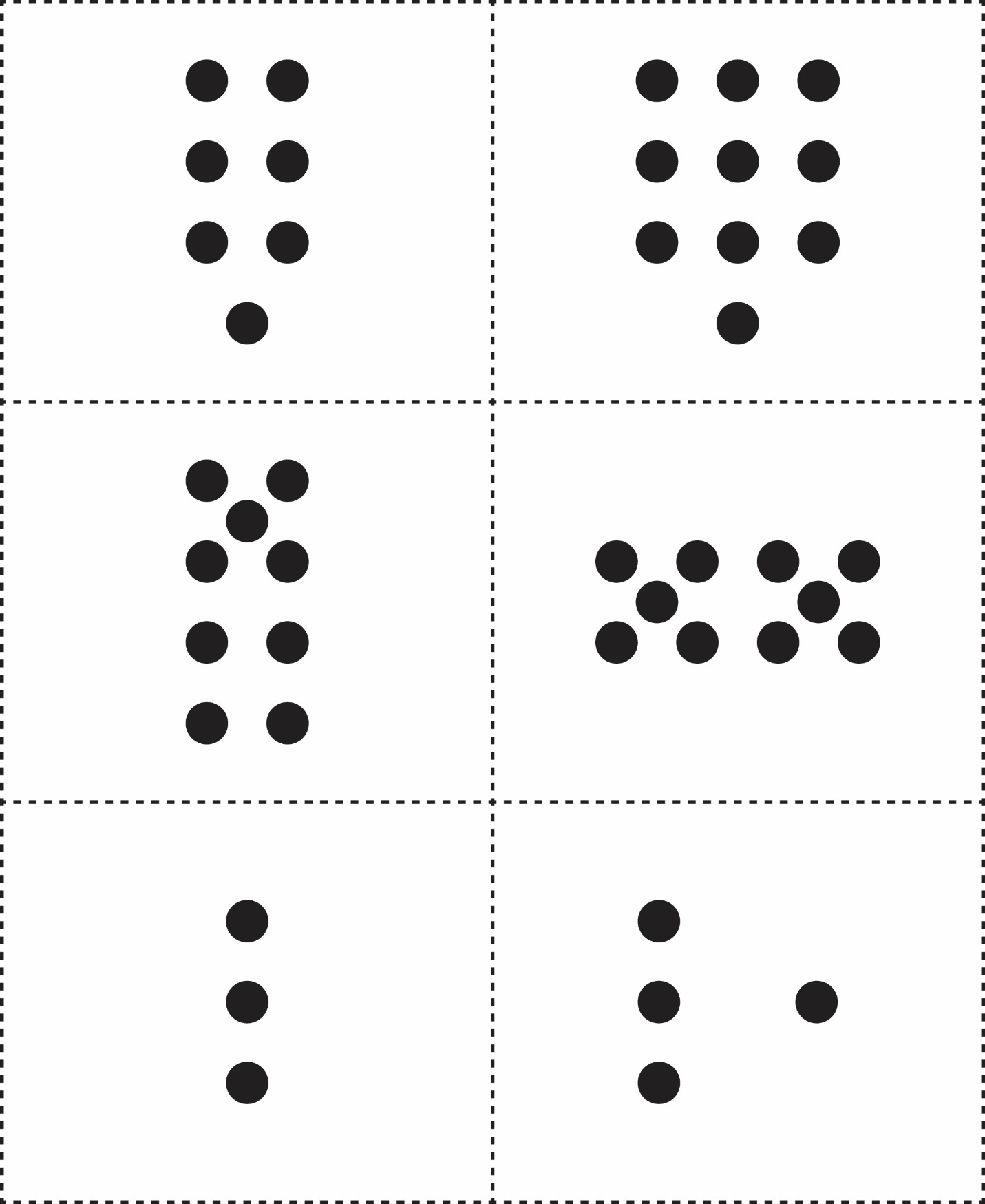  Dot Cards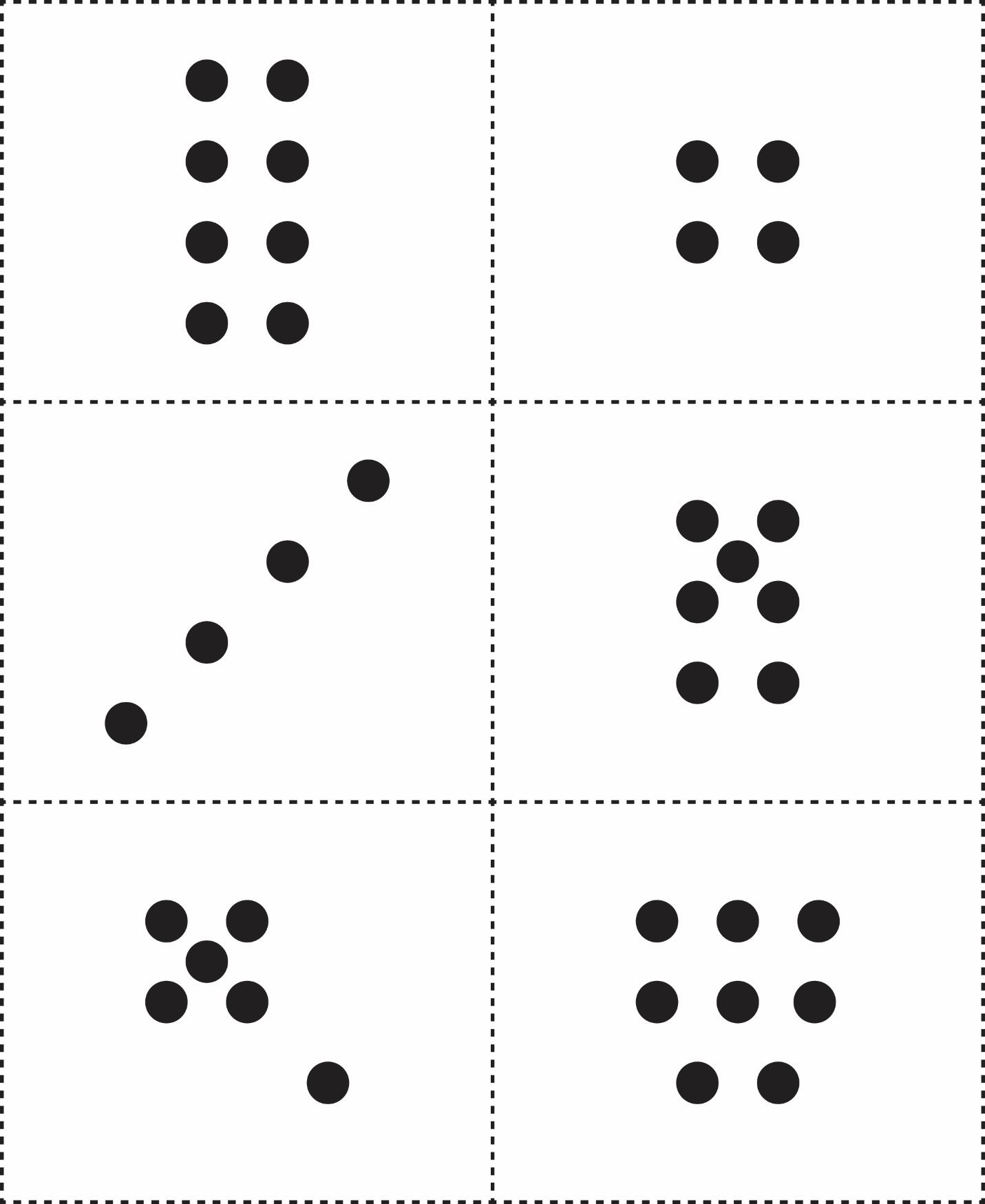  Dot Cards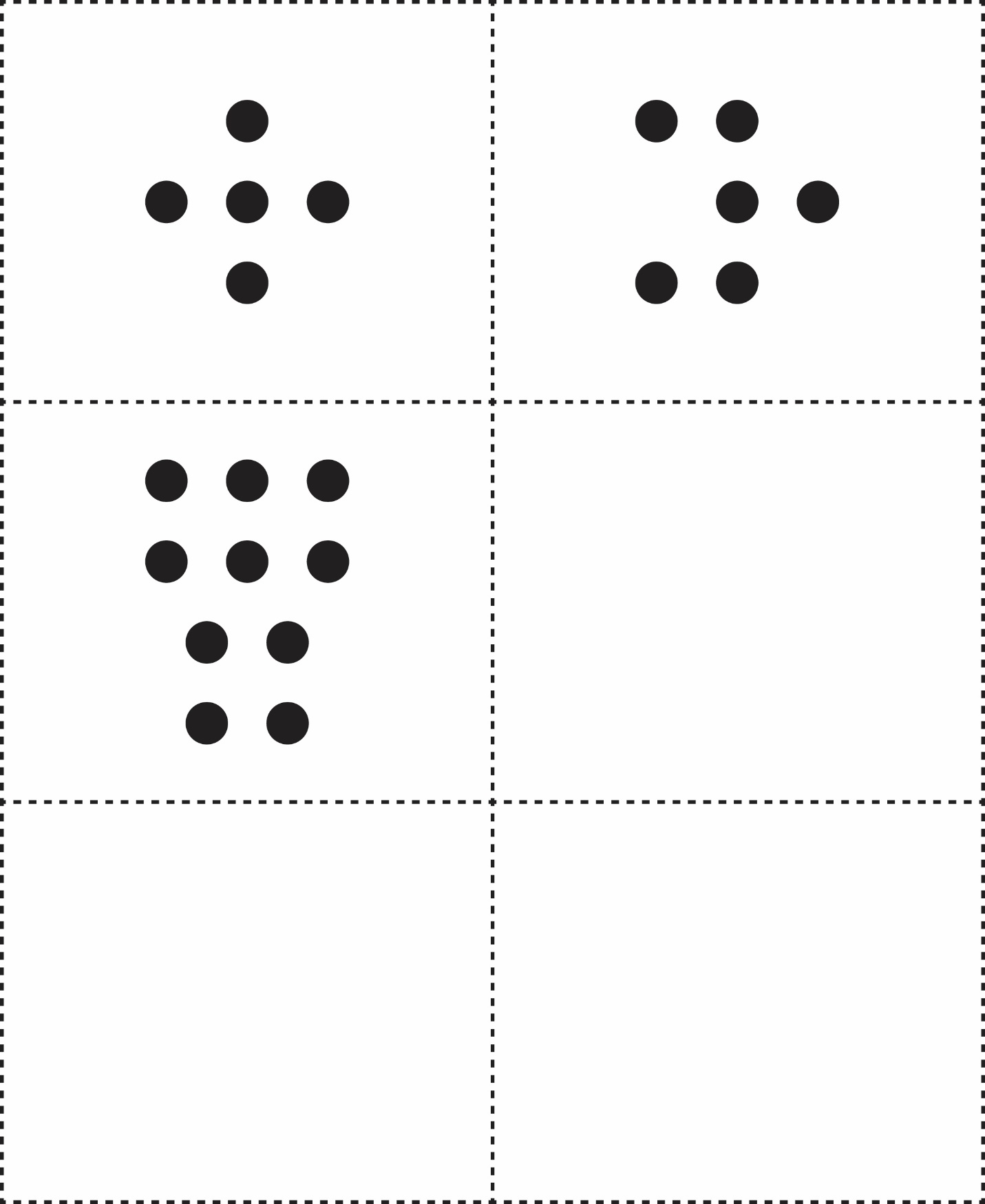 